Заключение о результатах публичных слушанийпо проекту  решения Думы  городского округа Октябрьск Самарской области « О внесении изменений в Правила землепользования и застройки городского округа Октябрьск Самарской области»г.о.Октябрьск                                                                                                            от 11 марта 2019г.Публичные слушания назначены: Постановлением Администрации городского округа Октябрьск от 05.02.2019г. № 90 «О проведении публичных слушаний по проекту решения Думы городского округа Октябрьск Самарской области «О внесении изменений в Правила землепользования и застройки городского округа Октябрьск Самарской области».Время проведения публичных слушаний  по проекту решения Думы городского округа Октябрьск Самарской области «О внесении изменений в Правила землепользования и застройки городского округа Октябрьск Самарской области» с 08.02.2019г. по 11.03.2019г.         Место проведения: здание МКУ г.о.Октябрьск «Комитет по архитектуре, строительству и транспорту Администрации г.о.Октябрьск», ул.Ленина, 94, 11.03.2019г. в 14.00.ч.         Вопросы, выносимые на открытое обсуждение в рамках публичных слушаний:         проект решения Думы городского округа Октябрьск Самарской области «О внесении изменений в Правила землепользования и застройки городского округа Октябрьск Самарской области»Информирование о проведении публичных слушаний:Информация размещена:  - в печатном издании «Октябрьское время» от 08.02.2019г. № 5;- на официальном сайте Администрации городского округа Октябрьск в сети «Интернет»;- на информационном стенде МКУ г.о.Октябрьск «Комитет по архитектуре, строительству и транспорту Администрации г.о.Октябрьск».Результаты публичных слушаний: 1.  Во время проведения публичных слушаний в комиссию заявлений и предложений не поступало.2.  Считать публичные слушания состоявшимися.3. Направить проект решения Думы городского округа Октябрьск Самарской области «О внесении изменений в Правила землепользования и застройки городского округа Октябрьск Самарской области» Главе городского округа Октябрьск для принятия решения о направлении данного проекта в Думу городского округа  Октябрьск  в  следующей редакции:ПРОЕКТДума городского округа ОктябрьскСамарской областиШестого созываРЕШЕНИЕот__________________ № ___________О внесении изменений в Правила землепользования и застройки городского округа Октябрьск Самарской области В соответствии со статьей 33 Градостроительного кодекса Российской Федерации, пунктом 26 части 1 статьи 16 Федерального закона от 6 октября 2003 года № 131-ФЗ «Об общих принципах организации местного самоуправления в Российской Федерации», с учетом заключения о результатах публичных слушаний по проекту изменений в Правила  землепользования и застройки городского округа Октябрьск Самарской области от 19 января 2010 года № 122-н, Дума городского округа Октябрьск Самарской области решила:Внести  следующие  изменения  в  Правила  землепользования изастройки городского округа Октябрьск Самарской области, утвержденные решением Думы городского округа Октябрьск Самарской области от 19 января 2010 года № 122-н:1.1. В связи с поступившим заявлением о планируемом использовании территории земельного участка с кадастровым номером 63:05:0103044:0096, по адресу Самарская область, г.Октябрьск, пер.Совхозный, д.10, для индивидуального жилищного строительства, часть зоны К-1 (Коммунальная зона жилой застройки) в границах пер.Совхозный и улицы Астраханская заменить на зону Ж-1 (Зона индивидуальной жилой застройки) согласно приложению №1 к настоящему решению.2. Опубликовать настоящее решение в газете «Октябрьское время» в течении десяти дней со дня издания и разместить на официальном сайте Администрации городского округа Октябрьск в сети «Интернет».3. Настоящее решение вступает в силу со дня его официального опубликования.Глава городского округа Октябрьск			                                      	      А.В.ГожаяПредседатель Думы городского округа Октябрьск Самарской области                                                                                                 В.В.РевинПриложение №1 к решению Думы  городского округа Октябрьск Самарской областиот_______________ №______Выкопировка карты градостроительного зонирования территориигородского округа Октябрьск Самарской области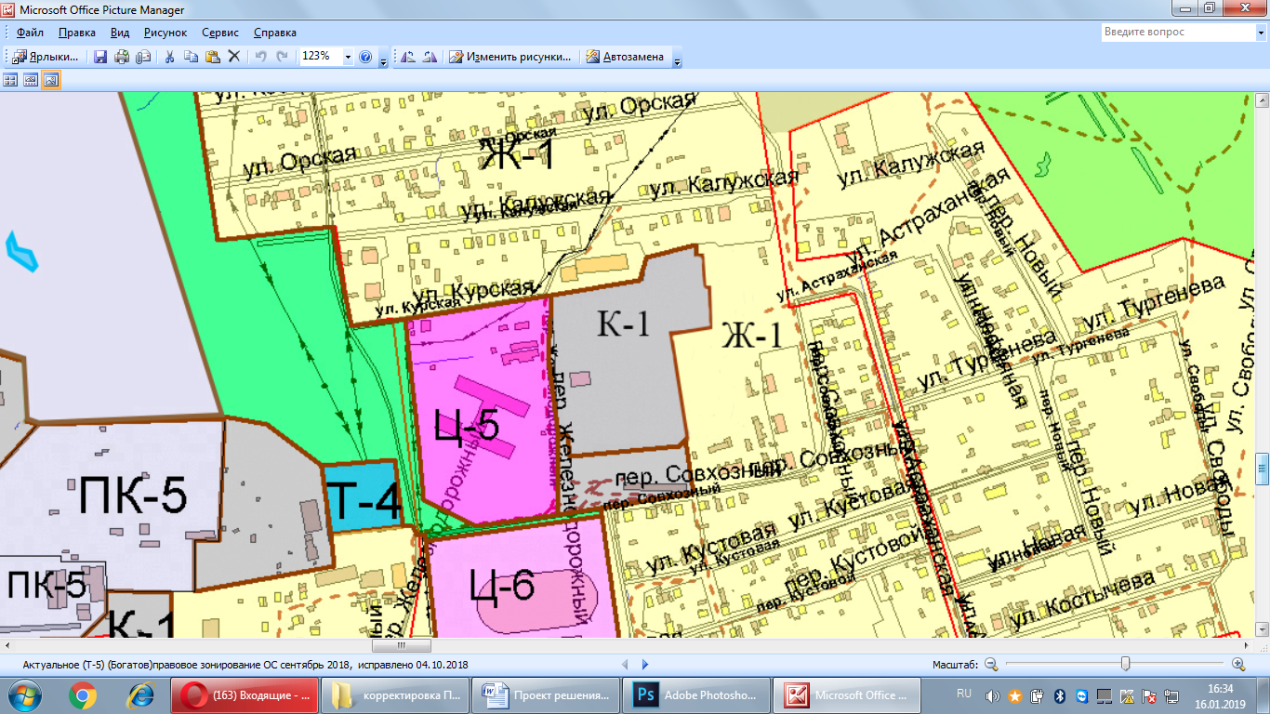 Председатель комиссии                                                                                                   А.В.Милюков